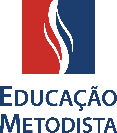 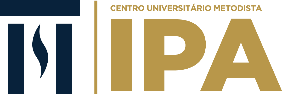 RELATÓRIO DE ACOMPANHAMENTO DOS PROJETOS DE PESQUISA(Deverá ser entregue a cada 12 meses após a aprovação do projeto pelo CEP, e ao término da pesquisa)(Responsabilidade do encaminhamento é do Pesquisador Responsável, Via Plataforma Brasil-Notificação)IDENTIFICAÇÃOTítulo do projeto: Projeto nº: CAEE:                             Data de aprovação: Pesquisador Responsável: Objetivos:Primários:Secundários:RISCOS E BENEFÍCIOS Descrição dos riscos (Houve risco efetivamente? Descrever se os riscos previstos ocorreram e quais providências foram tomadas?)Descrição dos benefícios:Intercorrência quanto aos riscos:SITUAÇÃO DA PESQUISA(    ) Em andamento Previsão de término: ___/___/___ (    ) Ainda não foi iniciado Previsão de início: ___/___/___ (    ) Cancelado (antes do início) Data: ___/___/___ Justificativas: (    ) Suspenso (Interrompido após iniciado) Data: ___/___/___ Justificativas: (    ) Concluído - data: ___/___/____Número de participantes incluídos no estudo: RESULTADOS(    ) Com publicação (citação bibliográfica completa):(    ) Sem publicação Foram submetidos à apresentação?     (    ) Não          (    ) Sim, Onde?  Evento Científico: (    ) Resumo       (    ) Artigo Completo (     ) Defesa de Dissertação – data:                            Referência bibliográfica da dissertação:INTERCORRÊNCIASHouve alguma intercorrência?      (    ) Sim   (    ) não Se sim, descreva a intercorrência:   O número de participantes previsto no projeto foi o mesmo na execução da pesquisa? Caso não, explicar porque?COMENTÁRIOS GERAISDesenvolvimento da metodologia proposta:Resultados obtidos:Avaliação sobre o atingimento dos objetivos propostos:Conclusões:Data do relatório: Parecer:(   )Aprovado(   )Pendente 